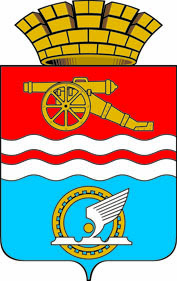 СВЕРДЛОВСКАЯ ОБЛАСТЬАДМИНИСТРАЦИЯ КАМЕНСК-УРАЛЬСКОГО ГОРОДСКОГО ОКРУГАПОСТАНОВЛЕНИЕот 23.09.2022 № 632О внесении изменений в состав оперативного штаба по выработке мер, направленных на обеспечение социально-экономической стабильности на территории Каменск-Уральского городского округа в условиях санкционных ограниченийВ связи с кадровыми изменениями Администрация Каменск-Уральского городского округаПОСТАНОВЛЯЕТ:Внести следующие изменения в состав оперативного штаба по выработке мер, направленных на обеспечение социально-экономической стабильности на территории Каменск-Уральского городского округа в условиях санкционных ограничений (далее – Оперативный штаб), утвержденный постановлением Администрации Каменск-Уральского городского округа от 28.03.2022 № 180: исключить из состава Оперативного штаба:- Берсенева Андрея Сергеевича;- Васильева Владимира Владимировича; включить в состав Оперативного штаба:- Ненюкова Михаила Юрьевича, генерального директора ОАО «Каменск-Уральский металлургический завод» (по согласованию);- Ершова Дмитрия Николаевича, прокурора города Каменска-Уральского (по согласованию). Разместить настоящее постановление на официальном сайте муниципального образования.Контроль за выполнением настоящего постановления оставляю за собой.Глава 
Каменск-Уральского городского округа			                А.А. Герасимов